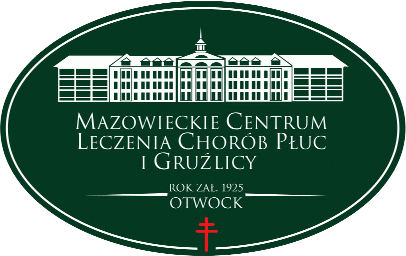 Mazowieckie Centrum Leczenia Chorób Płuc i Gruźlicy ul. Narutowicza 80, 05-400 Otwock, tel. (22)  344 64 00, 344 64 71,  FAX  (22)  344-64-74, centr. (22) 344 62 00 http://www.otwock-szpital.pl                   mail:sekretariat.otw@otwock-szpital.pl             SPECYFIKACJA WARUNKÓW ZAMÓWIENIAMazowieckie Centrum Leczenia Chorób Płuc i Gruźlicyzaprasza do złożenia oferty w trybie art. 132 ustawy Prawo zamówień publicznych– PRZETARG NIEOGRANICZONYo wartości zamówienia przekraczającej progi unijne, o jakich stanowi art. 3 ustawy z 11 września 2019 r. - Prawo zamówień publicznych (Dz. U. z 2021 r. poz. 1129, z późn. zmianami) – dalej ustawy Prawo zamówień publicznych lub ustawy PZP na DOSTAWĘ        w ramach projektu  :„Rozbudowa medycznego systemu informatycznego poprzez podniesienie OPTIMED STANDARD do wersji OPTIMED NEXT wraz z doposażeniem serwerowni w Mazowieckim Centrum Leczenia Chorób Płuc i Gruźlicy w Otwocku” KOD CPV48180000-3 Pakiety oprogramowania medycznego,72000000-5 - Usługi informatyczne: konsultacyjne, opracowywania oprogramowania, internetowe i wsparcia (w tym 72263000-6 - Usługi wdrażania oprogramowania),48000000-8 - Pakiety oprogramowania i systemy informatyczne (w tym 48600000-4 - Pakiety oprogramowania dla baz danych i operacyjne), 48700000-5 - Pakiety oprogramowania użytkowego,72224100 Usługi w zakresie planowania wdrażania systemu72268000 Usługi dostawy oprogramowania72263000 Usługi wdrażania oprogramowania72253200 Usługi w zakresie wsparcia systemu48000000 Pakiety oprogramowania i systemy informatyczne48180000 Pakiety oprogramowania medycznego48613000 Elektroniczne zarządzanie danymi (EDM)48814000 Systemy informacji medycznej4814100 System informacji pielęgniarskiej48814200 System podawania leków i zarządzania pacjentami	48820000-2 Serwery30233000-1 Urządzenia do przechowywania i odczytu danych	SPIS TREŚCINazwa oraz adres Zamawiającego    Ochrona danych osobowych   Tryb udzielania zamówienia   Opis przedmiotu zamówienia i przedmiotowe środki dowodowe  Sposób udzielania wyjaśnień treści SWZWizja lokalna   Podwykonawstwo    Termin wykonania zamówienia    Warunki udziału w postępowaniu    Podstawy wykluczenia z postępowania   Podmiotowe środki dowodowe. Oświadczenia i dokumenty, jakie zobowiązani są dostarczyć Wykonawcy w celu potwierdzenia spełniania warunków udziału w postępowaniu oraz wykazania braku podstaw wykluczenia   Poleganie na zasobach innych podmiotów   Informacja dla Wykonawców wspólnie ubiegających się o udzielenie zamówienia   Opis sposobu przygotowania ofert oraz dokumentów wymaganych przez Zamawiającego w SWZ    Informacje o sposobie porozumiewania się zamawiającego z Wykonawcami oraz przekazywania oświadczeń lub dokumentów Zalecenia ZamawiającegoSposób obliczania ceny oferty  Wymagania dotyczące wadium    Termin związania ofertą    Miejsce i termin składania ofert    Otwarcie ofert    Opis kryteriów oceny ofert wraz z podaniem wag tych kryteriów i sposobu oceny ofert    Informacje o formalnościach, jakie powinny być dopełnione po wyborze oferty w celu zawarcia umowy    Wymagania dotyczące zabezpieczenia należytego wykonania umowy   Informacje o treści zawieranej umowy oraz możliwości jej zmiany    Informacja o unieważnieniu postępowaniaPouczenie o środkach ochrony prawnej przysługujących Wykonawcy    Spis załączników    NAZWA ORAZ ADRES ZAMAWIAJĄCEGOMazowieckie Centrum Leczenia Chorób Płuc i Gruźlicy Ul. Gabriela Narutowicza 80, 05-400 OtwockNIP: 532-16-64-002  KRS: 0000080790Tel: 22 344 64 72Fax: 22 344 64 74Adres poczty elektronicznej; zampub@otwock-szpital.plAdres strony internetowej, na której prowadzone jest postępowanie i na której będą dostępne dokumenty związane z prowadzoną procedurą oraz za pośrednictwem której następuje składanie ofert :   https://otwock-szpital.ezamawiajacy.plZasady dotyczące sposobu komunikowania się zostały przez Zamawiającego umieszczone w rozdziale XV SWZ.                 TERMINY- art. 8 ustawy PzpDo czynności podejmowanych przez zamawiającego, wykonawców w postępowaniu o udzielenie zamówienia oraz umów w sprawach zamówień publicznych stosuje się przepisy ustawy z dnia 23 kwietnia 1964r- Kodeks cywilny (Dz. U. z 2019 poz. 1145 i 1495), jeżeli przepisy ustawy nie stanowią inaczej.Termin oznaczony w godzinach rozpoczyna się z początkiem pierwszej godziny i kończy się z upływem ostatniej  godziny.Jeżeli początkiem terminu oznaczonego w godzinach jest pewne zdarzenie, nie uwzględnia się przy obliczaniu terminu godziny, w której to zdarzenie nastąpiło.Termin obejmujący dwa lub więcej dni zawiera co najmniej dwa dni robocze.Dniem roboczym nie jest dzień uznany ustawowo za wolny od pracy oraz sobota.OCHRONA DANYCH OSOBOWYCHZgodnie z art. 13 ust. 1 i 2 rozporządzenia Parlamentu Europejskiego i Rady (UE) 2016/679 z dnia 27 kwietnia 2016 r. w sprawie ochrony osób fizycznych w związku z przetwarzaniem danych osobowych i w sprawie swobodnego przepływu takich danych oraz uchylenia dyrektywy 95/46/WE (ogólne rozporządzenie o danych) (Dz. U. UE L119 z dnia 4 maja 2016 r., str. 1; zwanym dalej „RODO”) informujemy, że:administratorem Pani/Pana danych osobowych jest Mazowieckie Centrum Leczenia Chorób Płuc i Gruźlicy 05-400 Otwock ul. Narutowicz 80inspektorem ochrony danych osobowych w Mazowieckim Centrum Leczenia Chorób Płuc i Gruźlicy w Otwocku jest Pan Zbigniew Piotrowicz, kontakt: telefon: (22) 3446422,administrator wyznaczył Inspektora Danych Osobowych, z którym można się kontaktować pod adresem e-mail: zpiotrowicz@otwock-szpital.pl;       Pani/Pana dane osobowe przetwarzane będą na podstawie art. 6 ust. 1 lit. c RODO w celu       związanym z przedmiotowym postępowaniem o udzielenie zamówienia publicznego,          prowadzonym w trybie przetargu nieograniczonego na dostawę- Aktualizacja oprogramowania HIS, poszerzenie licencji o moduł EDM, świadczenie usług serwisowych i gwarancyjnych wraz z dostawą sprzętu -numer sprawy 21/PN/2022 odbiorcami danych osobowych będą osoby lub podmioty, którym udostępniona zostanie dokumentacja postępowania w oparciu o art. 18 oraz art. 74 ustawy z dnia 11 września 2019- Prawo zamówień publicznych (Dz. U. z 2021 poz. 1129 z późn. zmianami), zwaną dalej ustawą Pzp. Dane mogą być również udostępniane podmiotom uprawnionym do ich otrzymywania na podstawie przepisów prawa lub umowy, w tym; biurom obsługi prawnej, rachunkowej i informatycznej, instytucjom kontrolującym.dane osobowe będą przechowywane, zgodnie z art. 78 ust. 1 ustawy Pzp przez okres 4 lat od dnia zakończenia postępowania o udzielenie zamówienia, a jeżeli czas trwania umowy przekracza 4 lata, okres przechowywania obejmuje cały czas trwania umowy oraz okres przedawnienia roszczeń tj. 6 lat. Okres przechowywania może być dłuższy, jeżeli będzie to wynikało z przepisów szczególnych lub zasad finansowania zamówienia.obowiązek podania przez Panią/Pana danych osobowych bezpośrednio Pani/Pana dotyczących jest wymogiem ustawowym określonym w przepisach ustawy Pzp, związanym z udziałem w postępowaniu o udzielenie zamówienia publicznego.w odniesieniu do Pani/Pana danych osobowych decyzje nie będą podejmowane w sposób zautomatyzowany, stosownie do art. 22 RODO.posiada Pani/Pan:na podstawie art. 15 RODO prawo dostępu do danych osobowych Pani/Pana dotyczących (w przypadku, gdy skorzystanie z tego prawa wymagałoby po stronie administratora niewspółmiernie dużego wysiłku może zostać Pani/Pan zobowiązana do wskazania dodatkowych informacji mających na celu sprecyzowanie żądania, w szczególności podania nazwy lub daty postępowania o udzielenie zamówienia publicznego lub konkursu albo sprecyzowanie nazwy lub daty zakończonego postępowania o udzielenie zamówienia);na podstawie art. 16 RODO prawo do sprostowania Pani/Pana danych osobowych (skorzystanie z prawa do sprostowania nie może skutkować zmianą wyniku postępowania o udzielenie zamówienia publicznego ani zmianą postanowień umowy w zakresie niezgodnym z ustawą PZP oraz nie może naruszać integralności protokołu oraz jego załączników);na podstawie art. 18 RODO prawo żądania od administratora ograniczenia przetwarzania danych osobowych z zastrzeżeniem okresu trwania postępowania o udzielenie zamówienia publicznego lub konkursu oraz przypadków, o których mowa w art. 18 ust. 2 RODO (prawo do ograniczenia przetwarzania nie ma zastosowania w odniesieniu do przechowywania, w celu zapewnienia korzystania ze środków ochrony prawnej lub w celu ochrony praw innej osoby fizycznej lub prawnej, lub z uwagi na ważne względy interesu publicznego Unii Europejskiej lub państwa członkowskiego);prawo do wniesienia skargi do Prezesa Urzędu Ochrony Danych Osobowych, gdy uzna Pani/Pan, że przetwarzanie danych osobowych Pani/Pana dotyczących narusza przepisy RODO;  nie przysługuje Pani/Panu:w związku z art. 17 ust. 3 lit. b, d lub e RODO prawo do usunięcia danych osobowych;prawo do przenoszenia danych osobowych, o którym mowa w art. 20 RODO;na podstawie art. 21 RODO prawo sprzeciwu, wobec przetwarzania danych osobowych, gdyż podstawą prawną przetwarzania Pani/Pana danych osobowych jest art. 6 ust. 1 lit. c RODO; przysługuje Pani/Panu prawo wniesienia skargi do organu nadzorczego na niezgodne z RODO przetwarzanie Pani/Pana danych osobowych przez administratora. Organem właściwym dla przedmiotowej skargi jest Urząd Ochrony Danych Osobowych, ul. Stawki 2, 00-193 Warszawa.TRYB UDZIELANIA ZAMÓWIENIA – art. 132 ustawy PzpZgodnie z art. 257 PZP Zamawiający przewiduje możliwość unieważnienia przedmiotowego postępowania, jeżeli środki, które Zamawiający zamierzał przeznaczyć na sfinansowanie całości lub części zamówienia, nie zostały mu przyznane.Niniejsze postępowanie prowadzone jest w trybie przetargu nieograniczonego, o którym stanowi art. 132 ustawy Pzp”. Zamawiający nie przewiduje:aukcji elektronicznej,złożenia oferty wariantowej,złożenia oferty w postaci katalogów elektronicznych.udzielenie zamówienia, o którym mowa w art 214 ust.1 pkt 8 upzp.odwróconej kolejności oceny ofert- art. 139 ust. 2 ustawy Pzp.Zamawiający nie prowadzi postępowania w celu zawarcia umowy ramowej.Zamawiający nie planuje podziału zamówienia na części i nie dopuszcza składania ofert częściowych, ze względów technologicznych, wykonawczych, funkcjonalnych. Podział zamówienia na części spowodowałby nadmierne trudności techniczne i koordynacyjne różnych Wykonawców realizujących poszczególne części zamówienia. W przypadku podziału zamówienia na części każdy z Wykonawców musiałby dostosować się pod względem organizacyjnym, technicznym i technologicznym do innych Wykonawców co wiązałoby się z większymi kosztami zamówienia oraz dodatkowymi ryzykami, w tym spodziewanym wydłużeniem terminu realizacji zamówień.Wykonawcy ponoszą wszelkie koszty związane z przygotowaniem i złożeniem oferty. Treść oferty musi być zgodna z wymogami zamawiającego określonymi w dokumentach zamówienia – art. 218 ust. 1 ustawy Pzp.Zamawiający nie zastrzega możliwości ubiegania się o udzielenie zamówienia wyłącznie przez Wykonawców, o których mowa w art. 94 PZP.OPIS PRZEDMIOTU ZAMÓWIENIA – art. 99 – 103 ustawy PzpI PRZEDMIOTOWE ŚRODKI DOWODOWE – art. 105 – 107 ustawy Pzp.Przedmiotem zamówienia jest dostawa obejmująca, instalację i uruchomienie aktualizacji oprogramowania typu HIS do najnowszej wersji, rozbudowa o moduł EDM, migracja części danych z używanego przez Zamawiającego oprogramowania HIS (Optimed firmy Comarch Healthcare SA), integracja z działającym u Zamawiającego oprogramowaniem innych producentów poprzez standard HL7 CDA, świadczenie usług gwarancyjnych i serwisowych wobec całości dostarczonego i zrealizowanego przedmiotu zamówienia wraz z dostawą sprzętu. Przedmiot zamówienia obejmuje również wdrożenie i przeszkolenie pracowników.Zamówienie będzie realizowane w ramach projektu pod nazwą :„Rozbudowa medycznego systemu informatycznego poprzez podniesienie OPTIMED STANDARD do wersji OPTIMED NEXT wraz z doposażeniem serwerowni w Mazowieckim Centrum Leczenia Chorób Płuc i Gruźlicy w Otwocku” W skład przedmiotu zamówienia wchodzi:Aktualizacja HIS do najnowszej wersji wraz z migracją części danych oraz integracja z pozostałymi systemami Rozbudowa systemu o moduł Elektronicznej Dokumentacji Medycznej (EDM), Udzielenie gwarancji, wsparcia i modernizacji dla systemów HIS i EDM - 36 miesięcy.Dostawa sprzętu oraz oprogramowania baz danych.Oferowany system ma być zgodny z obowiązującymi przepisami w szczególności: Ustawa z dnia 15 kwietnia 2011 o działalności leczniczej (tj. Dz.U. z 2020 r. poz. 295 z późn.zm), Ustawa z dnia 28 kwietnia 2011 o systemie informacji w ochronie zdrowia tj. Dz.U. z 2020 r. poz. 702), Ustawa z dnia 27 sierpnia 2004 r o świadczeniach opieki zdrowotnej finansowanych ze środków publicznych tj. Dz.U. z 2020 poz. 1398 z późn.zm), Rozporządzenie Ministra Zdrowia z dnia 6 kwietnia 2020 r. w sprawie rodzajów, zakresu i wzorów dokumentacji medycznej oraz sposobu jej przetwarzania (Dz.U. z 2020 r. poz. 666), Rozporządzenie Rady Ministrów z dnia 12 kwietnia 2012 r. w sprawie Krajowych Ram Interoperacyjności, minimalnych wymagań dla rejestrów publicznych i wymiany informacji w postaci elektronicznej oraz minimalnych wymagań dla systemów teleinformatycznych, Rozporządzenia Ministra Zdrowia z dnia 26 czerwca 2019 r. w sprawie zakresu niezbędnych informacji przetwarzanych przez świadczeniodawców, szczegółowego sposobu rejestrowania tych informacji oraz ich przekazywania podmiotom zobowiązanym do finansowania świadczeń ze środków publicznych (Dz.U. z 2019 r. poz. 1207), Rozporządzenie Ministra Zdrowia z dnia 29 marca 2019 r. w sprawie szczegółowego zakresu danych objętych wpisem do rejestru podmiotów wykonujących działalność leczniczą oraz szczegółowego trybu postępowania w sprawach dokonywania wpisów, zmian w rejestrze oraz wykreśleń z tego rejestru (Dz.U. z 2019 poz. 605), Ustawa z dnia 20 maja 2010 r. o wyrobach medycznych (t.j. Dz.U. z 2020 r., poz. 186 z późn.zm.); Ustawa z dnia 6 września 2001 r. Prawo farmaceutyczne (t.j. Dz.U. z 2020 r. poz. 944), Rozporządzenie Ministra Zdrowia z dnia 8 maja 2018 r. w sprawie rodzajów elektronicznej dokumentacji medycznej (Dz.U. z 2018 r., poz. 941), Ustawa z dnia 6 listopada 2008r. o prawach pacjenta i Rzeczniku Praw Pacjenta (t.j. Dz.U. 2020 poz. 849), Rozporządzenie Ministra Zdrowia z dnia 16 październik 2017r. w sprawie leczenia krwią i jej składnikami w podmiotach leczniczych wykonujących działalność leczniczą w rodzaju stacjonarne i całodobowe świadczenia zdrowotne (t.j. Dz.U. 2021 poz. 504), Ustawa z dnia 19 sierpnia 1994r. o ochronie zdrowia psychicznego (t.j. Dz.U. 2020 poz. 685), Rozporządzenie Ministra Zdrowia z dnia 8 września 2015r. w sprawie ogólnych warunków umów o udzielanie świadczeń opieki zdrowotnej (t.j. Dz.U. 2020 poz. 320 z późn.zm.), Rozporządzenia Prezesa NFZ, obwieszczenie Ministra Zdrowia z dnia 24 września 2021 w sprawie standardów akredytacyjnych w zakresie udzielania świadczeń zdrowotnych oraz funkcjonowania jednostek diagnostyki patomorfologicznej, zgodność z regulacjami prawnymi oraz wymaganiami i zaleceniami CSIOZ przyjętymi w ochronie zdrowia.Wykonanie przedmiotu zamówienia, będzie odbywało się w czynnym szpitalu, tym samym musi ono przebiegać w sposób nie zakłócający pracy szpitala, w szczególności dostępu do funkcjonujących systemów komputerowych, baz danych, łączy internetowych i telekomunikacyjnych itp. Prace muszą być prowadzone w sposób nie kolidujący z działalnością leczniczą Zamawiającego, mając na uwadze szeroko rozumiane dobro pacjentów szpitala.Prace aktualizacyjne i wdrożeniowe rozpoczną się na infrastrukturze posiadanej przez Zamawiającego.Aktualnie Zamawiający dysponuje następującym środowiskiem serwerowym, które zostanie udostępnione Wykonawcy w celu realizacji opisanych prac będących przedmiotem niniejszego postępowania: Zamawiający oświadcza, że: Posiada wdrożony i użytkowany system do obsługi medycznej pacjenta HIS Optimed firmy  Comarch, LIS firmy Marcel  oraz PACS firmy Alteris. Posiadane moduły systemu HIS współpracują z motorem bazy danych Oracle . Dane przechowywane są w relacyjnej bazie danych Oracle wersja Oracle Database 12c Standard Edition Release 12.1.0.2.0 64bit. - W systemie szpitala funkcjonuje system LIS - Laboratorium Marcel S. A. zintegrowane z systemem HIS .- W systemie szpitala funkcjonuje PACS firmy Alteris.Opis modułów i licencji w ramach oprogramowania HIS oraz sprzętu opisany w załączniku nr  1 do SWZ.Szczegółowy opis przedmiotu zamówienia zawarty został w załączniku nr 1 do SWZ.Rozwiązania równoważneW przypadku gdy z załączonej  dokumentacji  wynika, iż Zamawiający opisał  materiały, urządzenia, technologie ze wskazaniem konkretnych znaków towarowych, patentów lub  pochodzenia, źródła lub szczególnego procesu, który charakteryzuje produkty lub usługi dostarczane przez konkretnego wykonawcę, to należy je traktować jako przykładowe i Zamawiający dopuszcza zastosowanie przez wykonawcę rozwiązań równoważnych w stosunku do wskazanych przez Zamawiającego, pod warunkiem, że będą one  posiadały co najmniej takie same lub lepsze parametry techniczne i funkcjonalne i nie obniżą określonych standardów i spełniają wszystkie założenia i wymagania w SWZ.Wykonawcy mogą składać oferty zawierające rozwiązania równoważne w stosunku do przedmiotu zamówienia przedstawionego w SWZ.Jeżeli w opisie przedmiotu zamówienia Zamawiający odnosi się do norm, europejskich ocen technicznych, aprobat, specyfikacji technicznych i systemów referencji technicznych, Zamawiający dopuszcza rozwiązania równoważne opisanym.Wykonawca, który powołuje się na rozwiązania równoważne opisane przez Zamawiającego, jest obowiązany wykazać w składanej ofercie, że oferowane przez niego usługi spełniają wymagania określone przez Zamawiającego. W przypadku gdy Wykonawca w złożonej ofercie nie powoła się na rozwiązania równoważne oraz nie wykaże, że oferowane przez niego dostawy lub  usługi spełniają wymagania określone przez Zamawiającego oznacza, że wykonawca zastosuje materiały, urządzenia, technologie i rozwiązania podane w SWZ. Równoważność pod względem parametrów technicznych, użytkowych oraz eksploatacyjnych ma w szczególności zapewnić uzyskanie parametrów technicznych nie gorszych od założonych w niniejszej SWZ.  Wszystkie zaproponowane przez wykonawcę równoważne urządzenia, materiały, technologie i inne elementy równoważne muszą  posiadać stosowne dopuszczenia i atesty. 9. W celu potwierdzenia zgodności oferowanych dostaw z wymaganiami określonymi      w opisie przedmiotu zamówienia, zamawiający żąda złożenia wraz z ofertą – „PRÓBKI oferowanego Systemu” – szczegółowe wymagania zawarto w załączniku numer 1a.10.Niezłożenie „Próbki oferowanego Systemu” wraz z ofertą w miejscu i terminie wskazanym przez Zamawiającego w SWZ lub nieprzystąpienie do prezentacji w wyznaczonym terminie, skutkowało będzie odrzuceniem oferty. 11.Złożenie „Próbki oferowanego Systemu”, która nie będzie kompletna, skutkowało będzie odrzuceniem oferty. SPOSÓB UDZIELANIA WYJAŚNIEŃ TREŚCI SWZ - art. 135 ustawy Pzp.Wykonawca może zwrócić się do Zamawiającego z wnioskiem o wyjaśnienie  treści specyfikacji warunków zamówienia.Zamawiający jest zobowiązany udzielić wyjaśnień niezwłocznie, jednak nie później niż na 6 dni przed upływem terminu składania ofert pod warunkiem, że wniosek o wyjaśnienie treści specyfikacji warunków zamówienia wpłynął do Zamawiającego nie później niż  14 dni przed upływem terminu składania ofert.Jeżeli zamawiający nie udzielił wyjaśnień w terminie o którym mowa w pkt 2 przedłuża termin składania o czas niezbędny do zapoznania się wszystkich zainteresowanych wykonawców z wyjaśnieniami niezbędnymi do należytego przygotowania i złożenia   ofert.Przedłużenie terminu składania ofert nie wpływa na bieg terminu składania wniosku o wyjaśnienie treści SWZ, o którym mowa w pkt 2.W przypadku gdy wniosek o wyjaśnienie treści specyfikacji warunków zamówienia nie wpłynął w terminie o którym mowa w pkt 2, zamawiający nie ma obowiązku udzielania wyjaśnień SWZ oraz obowiązku przedłużenia terminu składania ofert.Treść zapytań wraz z wyjaśnieniami zamawiający udostępnia na stronie internetowej prowadzonego postępowania, bez ujawniania źródła zapytania.WIZJA LOKALNA – art. 131 ust. 2 ustawy Pzp.Zamawiający informuje, że w przedmiotowym postępowaniu przetargowym zaleca  odbycie wizji lokalnej lub sprawdzenie dokumentów dotyczących zamówienia jakie znajdują się w dyspozycji Zamawiającego, a jakie będą udostępniane podmiotom zgłaszającym chęć udziału w postępowaniu. W celu umówienia wizji lokalnej lub zapoznania się z dokumentacją znajdującą się na miejscu u Zamawiającego należy kontaktować się z osobami wyznaczonymi do komunikowania się z Wykonawcami. PODWYKONAWSTWO – art. 462 ustawy Pzp.Wykonawca może powierzyć wykonanie części zamówienia podwykonawcy (podwykonawcom). Zamawiający nie zastrzega obowiązku osobistego wykonania przez Wykonawcę kluczowych części zamówienia.Zamawiający wymaga, aby w przypadku powierzenia części zamówienia podwykonawcom, Wykonawca wskazał w ofercie części zamówienia, których wykonanie zamierza powierzyć podwykonawcom oraz podał (o ile są mu wiadome na tym etapie) nazwy (firmy) tych podwykonawców.Jeżeli zmiana albo rezygnacja z podwykonawcy dotyczy podmiotu, na którego zasoby wykonawca powoływał się, na zasadach określonych w art. 118 ust. 1 ustawy Pzp, w celu wykazania spełnienia warunków udziału w postepowaniu, wykonawca jest zobowiązany wykazać zamawiającemu, że proponowany inny podwykonawca lub wykonawca samodzielnie spełnia je w stopniu nie mniejszym niż podwykonawca, na którego zasoby wykonawca powoływał się w trakcie postępowania o udzielenie zamówienia. Przepis art. 122 ustawy Pzp stosuje się odpowiednio.Powierzenie wykonania części zamówienia podwykonawcom nie zwalnia wykonawcy z odpowiedzialności za należyte wykonania tego zamówienia- art. 462 ust. 8 ustawy Pzp.TERMIN WYKONANIA ZAMÓWIENIA – art. 134 ust. 1 pkt 6 ustawy Pzp.Termin realizacji zamówienia wynosi do 6 grudnia 2022r. Zamawiający informuje, iż gdy używa określenia „dni” rozumie to przez następujące po sobie dni kalendarzowe, a w przypadkach gdy podaje „dni robocze” powołuje się na powszechne rozumienie tego pojęcia, gdzie za dzień roboczy uznawany jest każdy dzień tygodnia od poniedziałku do piątku, za wyjątkiem dni ustawowo wolnych od pracy oraz sobót.Szczegółowe zagadnienia dotyczące terminu realizacji umowy uregulowane są we wzorze umowy stanowiącej załącznik nr 10 do SWZ.WARUNKI UDZIAŁU W POSTĘPOWANIU – art. 112-117 ustawy Pzp.O udzielenie zamówienia mogą ubiegać się Wykonawcy, którzy nie podlegają wykluczeniu na zasadach określonych w Rozdziale X SWZ, oraz spełniają określone przez Zamawiającego warunki udziału w postępowaniu.O udzielenie zamówienia mogą ubiegać się Wykonawcy, którzy spełniają warunki dotyczące:zdolności do występowania w obrocie gospodarczym:Zamawiający nie stawia szczegółowego warunku w powyższym zakresie – na potwierdzenie oświadczenie wg wzoru (załącznik nr 2 do SWZ) - zawarte w części IV sekcji & JEDZ. Wykonawca wypełnia sekcję & w części IV i nie wypełnia żadnej z pozostałych sekcji w części IV.uprawnień do prowadzenia określonej działalności gospodarczej lub zawodowej, o ile wynika to z odrębnych przepisów:Zamawiający nie stawia szczegółowego warunku w powyższym zakresie - na potwierdzenie oświadczenie wg wzoru (załącznik nr 2 do SWZ) - zawarte w części IV sekcji & JEDZ. Wykonawca wypełnia sekcję & w części IV i nie wypełnia żadnej z pozostałych sekcji w części IV.sytuacji ekonomicznej lub finansowej:Zamawiający uzna, że Wykonawca spełnia powyższy warunek jeżeli jest ubezpieczony od odpowiedzialności cywilnej w zakresie prowadzonej działalności związanej z przedmiotem zamówienia. Suma ubezpieczenia w wysokości co najmniej na kwotę 1 000 000, 00 zł brutto.zdolności technicznej lub zawodowej:Zamawiający uzna, że Wykonawca spełnia powyższy warunek jeżeli wykaże, że wykonał należycie w okresie ostatnich trzech lat przed upływem terminu składania ofert, a jeżeli okres prowadzenia działalności jest krótszy - w tym okresie:- Co najmniej dwa zamówienia w ramach których Wykonawca dostarczył i wdrożył system informatyczny służący do obsługi procesów leczenia pacjentów (w tym m. in. Ruch Chorych na oddziałach wraz SOR lub Izbą Przyjęć, Rozliczenia z NFZ, Obsługę oddziału, poradni), w zakres którego wchodziła również: - dostawa i wdrożenie systemu informatycznego w zakresie Elektronicznej Dokumentacji Medycznej (EDM). Każde na kwotę nie mniejszą niż 500 000,00 zł brutto.Zamawiający uzna, że Wykonawca spełnia powyższy warunek jeżeli wykaże, że będzie dysponował osobami zdolnymi do realizacji zamówienia, to jest minimum 5-osobowym zespołem (dana osoba może pełnić więcej niż jedną rolę) przewidzianym do realizacji przedmiotowego zamówienia, posiadającym kwalifikacje niezbędne do wykonania zamówienia w tym:Min. 1 kierownik zespołu, który brał udział w realizacji co najmniej dwóch projektach informatycznych, polegających na wdrożeniu systemów HIS i EDM w jednostkach służby zdrowia w roli kierownika projektu.Min. 1 osoba posiadająca wiedzę i umiejętności w zakresie instalacji i konfiguracji oprogramowania  HIS i EDM,  która brała udział w realizacji co najmniej w dwóch projektach informatycznych.Min. 3  osoby pełniące rolę szkoleniowca z zakresu wdrażanych rozwiązań informatycznych, które brały udział w realizacji w co najmniej w dwóch projektach informatycznych polegających na wdrożeniu systemów HIS i EDM.Wszystkie osoby, o których mowa powyżej, powinny biegle posługiwać się językiem polskim (w mowie i piśmie), w przeciwnym wypadku Wykonawca musi zapewnić tłumacza zapewniającego stałe tłumaczenie dla potrzeb realizacji zamówienia.Zamawiający może na każdym etapie postępowania, uznać, że Wykonawca nie posiada wymaganych zdolności, jeżeli posiadanie przez wykonawcę sprzecznych interesów, w szczególności zaangażowanie zasobów technicznych lub zawodowych wykonawcy w inne przedsięwzięcia gospodarcze wykonawcy może mieć negatywny wpływ na realizację zamówienia.Zamawiający, w stosunku do Wykonawców wspólnie ubiegających się o udzielenie zamówienia, w odniesieniu do warunku dotyczącego zdolności technicznej lub zawodowej – dopuszcza łączne spełnianie warunku przez Wykonawców.W odniesieniu do warunków dotyczących wykształcenia, kwalifikacji zawodowych lub doświadczenia wykonawcy wspólnie ubiegający się o udzielenie zamówienia mogą polegać na zdolnościach tych wykonawców, którzy wykonują usługi, do realizacji których te zdolności są wymagane.W związku z charakterem zamówienia i wymaganym doświadczeniem polegającym na dostawie i wdrożeniu systemu, w przypadku ubiegania się o zamówienie Wykonawców i wspólnego wykazywania doświadczenia- oświadczenie z art. 117 ustawy Pzp winno dotyczyć realizowanych w zamówieniu usług wdrożenia.W przypadku o którym mowa w art. 117 ust. 3 ustawy Pzp, wykonawcy wspólnie ubiegający się o udzielenie zamówienia dołączają do oferty oświadczenie, z którego wynika, które dostawy lub usługi wykonają poszczególni wykonawcy.PODSTAWY WYKLUCZENIA Z POSTĘPOWANIA – art. 108 ust. 1 ustawy Pzp.Z postępowania o udzielenie zamówienia wyklucza się Wykonawców, w stosunku do których zachodzi którakolwiek z okoliczności wskazanych w art. 108 ust. 1 PZP.W przypadku udziału w postępowaniu Wykonawców występujących wspólnie, okoliczności uzasadniające wykluczenie z postępowania, zachodzące choćby względem pojedynczego Wykonawcy dyskwalifikują całą grupę Wykonawców ubiegających się wspólnie o udzielenie zamówienia. Wykonawca może zostać wykluczony przez Zamawiającego na każdym etapie postępowania o udzielenie zamówienia.PODMIOTOWE ŚRODKI DOWODOWE: OŚWIADCZENIA I DOKUMENTY, JAKIE ZOBOWIĄZANI SĄ DOSTARCZYĆ WYKONAWCY W CELU POTWIERDZENIA SPEŁNIANIA WARUNKÓW UDZIAŁU W POSTĘPOWANIU ORAZ WYKAZANIA BRAKU PODSTAW WYKLUCZENIA – art. 124-128 ustawy PzpZamawiający przed wyborem najkorzystniejszej oferty, wzywa wykonawcę, którego oferta została najwyżej oceniona, do złożenia w wyznaczonym terminie, nie krótszym niż 10 dni, aktualnych na dzień złożenia podmiotowych środków dowodowych – art. 126 ust. 1 ustawy Pzp.1. W celu potwierdzenia braku podstaw wykluczenia z postępowania o udzielenie zamówienia Wykonawcy, w okolicznościach o których mowa w art. 108 ust.1 ustawy Prawo zamówień publicznych, Zamawiający będzie żądał złożenia: informację z Krajowego Rejestru Karnego w zakresie:art. 108 ust. 1 pkt 1 i 2 ustawy Prawo zamówień publicznych;art. 108 ust. 1 pkt 4 ustawy Prawo zamówień publicznych , dotyczącej orzeczenia zakazu ubiegania się o zamówienie publiczne tytułem środka karnego,sporządzonej nie wcześniej niż 6 miesięcy przed jej złożeniem;oświadczenia wykonawcy o aktualności informacji zawartych w oświadczeniu o którym mowa w art. 125 ust. 1 ustawy Prawo zamówień publicznych dotyczących przesłanek wykluczenia o których mowa w:art. 108 ust. 1 pkt 3 ustawy Prawo zamówień publicznych,art.. 108 ust. 1 pkt 4 ustawy Prawo zamówień publicznych, dotyczących orzeczenia zakazu ubiegania się o zamówienie publiczne tytułem środka zapobiegawczego,art. 108 ust.1 pkt 5 ustawy Prawo zamówień publicznych, dotyczących zawarcia z innymi wykonawcami porozumienia mającego na celu zakłócenie konkurencji,art. 108 ust. 1 pkt 6 ustawy Prawo zamówień publicznych - załącznik nr 4 do SWZ.oświadczenie wykonawcy, w zakresie art. 108 ust. 1 pkt 5 ustawy Prawo zamówień publicznych, o braku przynależności do tej samej grupy kapitałowej, w rozumieniu ustawy z dnia 16 lutego 2007 r. o ochronie konkurencji i konsumentów, z innym Wykonawcą, który złożył odrębną ofertę, ofertę częściową albo oświadczenie o przynależności do tej samej grupy kapitałowej wraz z dokumentami lub informacjami potwierdzającymi przygotowanie oferty, oferty częściowej niezależnie od innego wykonawcy należącego do tej samej grupy kapitałowej – załącznik nr 3 do SWZ.W przypadku Wykonawców wspólnie ubiegających się o udzielenie zamówienia do złożenia dokumentów, o których mowa w lit a, b i c zobowiązany jest każdy z Wykonawców występujących wspólnie .Jeżeli wykonawca ma siedzibę lub miejsce zamieszkania poza granicami Rzeczypospolitej Polskiej, zamiast informacji z Krajowego rejestru Karnego - składa informację z odpowiedniego rejestru, takiego jak rejestr sądowy, albo, w przypadku braku takiego rejestru, inny równoważny dokument wydany przez właściwy organ sądowy lub administracyjny kraju w którym wykonawca ma siedzibę lub miejsce zamieszkania. Dokument wystawiony nie wcześniej niż 6 miesięcy przed jego złożeniem.Jeżeli w kraju, w którym wykonawca ma siedzibę lub miejsce zamieszkania, nie wydaje się dokumentów, o których mowa w pkt 2, lub gdy dokumenty te nie odnoszą się do wszystkich przypadków, o których mowa w art. 108 ust. 1 pkt 1,2,4 ustawy Prawo zamówień publicznych, zastępuje się je odpowiednio w całości lub w części dokumentem zawierającym odpowiednio oświadczenie wykonawcy, ze wskazaniem osoby albo osób uprawnionych do jego reprezentacji, lub oświadczenie osoby, której dokument miał dotyczyć, złożone pod przysięgą, lub, jeżeli w kraju, w którym wykonawca ma siedzibę lub miejsce zamieszkania nie ma przepisów o oświadczeniu pod przysięgą, złożone przed organem sądowym lub administracyjnym, notariuszem, organem samorządu zawodowego lub gospodarczego, właściwym ze względu na siedzibę lub miejsce zamieszkania wykonawcy. Dokument wystawiony nie wcześniej niż 6 miesięcy przed jego złożeniem.W celu potwierdzenia spełniania przez Wykonawcę warunków udziału w postępowaniu Zamawiający żąda następujących dokumentów: a)Wykaz dostaw wykonanych, a w przypadku świadczeń powtarzających się lub ciągłych również wykonywanych, w okresie ostatnich 3 lat, a jeżeli okres prowadzenia działalności jest krótszy – w tym okresie, wraz z podaniem ich wartości, przedmiotu, dat wykonania i podmiotów, na rzecz których dostawy lub usługi zostały wykonane, oraz załączeniem dowodów określających czy te dostawy lub usługi zostały wykonane lub są wykonywane należycie, przy czym dowodami, o których mowa, są referencje bądź inne dokumenty sporządzone przez podmiot, na rzecz którego dostawy lub usługi były wykonywane, a w przypadku świadczeń powtarzających się lub ciągłych są wykonywane, a jeżeli z uzasadnionej przyczyny o obiektywnym charakterze Wykonawca nie jest w stanie uzyskać tych dokumentów – oświadczenie wykonawcy; w przypadku świadczeń powtarzających się lub ciągłych nadal wykonywanych referencje bądź inne dokumenty potwierdzające ich należyte wykonywanie powinny być wydane w okresie ostatnich 3 miesięcy -  załącznik nr 5 do SWZ.b) Dokumentów potwierdzających, że wykonawca jest ubezpieczony od odpowiedzialności cywilnej w zakresie prowadzonej działalności związanej z przedmiotem zamówienia na sumę gwarancyjną nie mniejszą niż 1.000.000,00zł.c) Wykaz osób, skierowanych przez Wykonawcę do realizacji zamówienia - załącznik nr 6 do SWZ.Zamawiający nie wzywa do złożenia podmiotowych środków dowodowych, jeżeli:może je uzyskać za pomocą bezpłatnych i ogólnodostępnych baz danych, w szczególności rejestrów publicznych w rozumieniu ustawy z dnia 17 lutego 2005 r. o informatyzacji działalności podmiotów realizujących zadania publiczne, o ile Wykonawca wskazał w oświadczeniu, o którym mowa w art. 125 ust. 1 ustawy Pzp dane umożliwiające dostęp do tych środków;podmiotowym środkiem dowodowym jest oświadczenie, którego treść odpowiada zakresowi oświadczenia, o którym mowa w art. 125 ust. 1 ustawy Pzp.Wykonawca nie jest zobowiązany do złożenia podmiotowych środków dowodowych, które zamawiający posiada, jeżeli Wykonawca wskaże te środki oraz potwierdzi ich prawidłowość i aktualność.W zakresie nieuregulowanym ustawą PZP lub niniejszą SWZ do oświadczeń i dokumentów składanych przez Wykonawcę w postępowaniu zastosowanie mają w szczególności przepisy rozporządzenia Ministra Rozwoju Pracy i Technologii z dnia 23 grudnia 2020 r. w sprawie podmiotowych środków dowodowych oraz innych dokumentów lub oświadczeń, jakich może żądać zamawiający od wykonawcy oraz rozporządzenia Prezesa Rady Ministrów z dnia 30 grudnia 2020 r. w sprawie sposobu sporządzania i przekazywania informacji oraz wymagań technicznych dla dokumentów elektronicznych oraz środków komunikacji elektronicznej w postępowaniu o udzielenie zamówienia publicznego lub konkursie.POLEGANIE NA ZASOBACH INNYCH PODMIOTÓW – art. 118-123 ustawy Pzp. Wykonawca może w celu potwierdzenia spełniania warunków udziału w postępowaniu, w stosownych sytuacjach oraz w odniesieniu do konkretnego zamówienia, lub jego części, polegać na zdolnościach technicznych lub zawodowych lub sytuacji finansowej lub ekonomicznej podmiotów udostępniających zasoby, niezależnie od charakteru prawnego łączących go z nimi stosunków prawnych.W odniesieniu do warunków dotyczących kwalifikacji zawodowych lub doświadczenia wykonawcy mogą polegać na zdolnościach podmiotów udostępniających zasoby, jeśli podmioty te wykonają roboty budowlane lub usługi, do realizacji których te zdolności są wymagane.Wykonawca, który polega na zdolnościach lub sytuacji podmiotów udostępniających zasoby, składa wraz z ofertą, zobowiązanie podmiotu udostępniającego zasoby do oddania mu do dyspozycji niezbędnych zasobów na potrzeby realizacji danego zamówienia lub inny podmiotowy środek dowodowy potwierdzający, że wykonawca realizując zamówienie, będzie dysponował niezbędnymi zasobami tych podmiotów.Zobowiązanie podmiotu udostępniającego zasoby, o którym mowa w art. 118 ust. 3 ustawy Pzp, potwierdza, że stosunek łączący wykonawcę z podmiotami udostępniającymi zasoby gwarantuje rzeczywisty dostęp do tych zasobów oraz określa w szczególności:zakres dostępnych wykonawcy zasobów podmiotu udostępniającego zasoby;sposób i okres udostępnienia wykonawcy i wykorzystania przez niego zasobów podmiotu udostępniającego te zasoby przy wykonywaniu zamówienia;czy i w jakim zakresie podmiot udostępniający zasoby, na zdolnościach którego wykonawca polega w odniesieniu do warunków udziału w postępowaniu dotyczących wykształcenia, kwalifikacji zawodowych lub doświadczenia, zrealizuje roboty budowlane, których wskazane zdolności dotyczą.Zamawiający ocenia, czy udostępniane wykonawcy przez podmioty udostępniające zasoby zdolności techniczne lub zawodowe lub ich sytuacja finansowa lub ekonomiczna, pozwalają na wykazanie przez wykonawcę spełniania warunków udziału w postępowaniu, o których mowa w art. 112 ust. 2 pkt 3 i 4 ustawy Pzp, a także bada, czy nie zachodzą wobec tego podmiotu podstawy wykluczenia, które zostały przewidziane względem wykonawcy.Podmiot, który zobowiązał się do udostępnienia zasobów, odpowiada solidarnie z wykonawcą, który polega na jego sytuacji finansowej lub ekonomicznej, za szkodę poniesioną przez zamawiającego powstałą wskutek nieudostępnienia tych zasobów, chyba że za nieudostępnienie zasobów podmiot ten nie ponosi winy.Jeżeli zdolności techniczne lub zawodowe, sytuacja ekonomiczna lub finansowa podmiotu udostępniającego zasoby nie potwierdzają spełniania przez wykonawcę warunków udziału w postępowaniu lub zachodzą wobec tego podmiotu podstawy wykluczenia, zamawiający żąda, aby wykonawca w terminie określonym przez zamawiającego zastąpił ten podmiot innym podmiotem lub podmiotami albo wykazał, że samodzielnie spełnia warunki udziału w postępowaniu.Wykonawca nie może, po upływie terminu składania ofert, powoływać się na zdolności lub sytuację podmiotów udostępniających zasoby, jeżeli na etapie składania ofert nie polegał on w danym zakresie na zdolnościach lub sytuacji podmiotów udostępniających zasoby.Zamawiający żąda od wykonawcy, który polega na zdolnościach technicznych lub zawodowych lub sytuacji finansowej lub ekonomicznej podmiotów udostępniających zasoby na zasadach określonych w art. 118 ustawy Pzp, przedstawienia podmiotowych środków dowodowych, o których mowa w pkt XI, dotyczących tych podmiotów, potwierdzających, ze nie zachodzą wobec tych podmiotów podstawy wykluczenia z postępowania. INFORMACJA DLA WYKONAWCÓW WSPÓLNIE UBIEGAJĄCYCH SIĘO UDZIELENIE ZAMÓWIENIA – art. 58-60 ustawy Pzp.Wykonawcy mogą wspólnie ubiegać się o udzielenie zamówienia (dotyczy również spółki cywilnej). W takim przypadku Wykonawcy ustanawiają pełnomocnika do reprezentowania ich w postępowaniu albo do reprezentowania i zawarcia umowy w sprawie zamówienia publicznego. Pełnomocnictwo winno być załączone do oferty. Korespondencja będzie prowadzona między zamawiającym, a ustanowionym pełnomocnikiem.W przypadku Wykonawców wspólnie ubiegających się o udzielenie zamówienia, oświadczenia, o których mowa w Rozdziale XI SWZ, składa każdy z Wykonawców. Oświadczenia te potwierdzają brak podstaw wykluczenia oraz spełnianie warunków udziału w zakresie, w jakim każdy z Wykonawców wykazuje spełnianie warunków udziału w postępowaniu.W przedmiotowym postępowaniu przetargowym nie ma zastosowania art. 60 ustawy Pzp.Oświadczenia i dokumenty potwierdzające brak podstaw do wykluczenia z postępowania składa każdy z Wykonawców wspólnie ubiegających się o zamówienie.Wykonawcy, o których mowa w art. 58 ust. 1 ustawy Pzp, ponoszą solidarną odpowiedzialność za wykonanie umowy i wniesienia zabezpieczenia należytego wykonania umowy- art. 445 ust. 1 ustawy Pzp.OPIS SPOSOBU PRZYGOTOWANIA OFERT ORAZ DOKUMENTÓW WYMAGANYCH PRZEZ ZAMAWIAJĄCEGO W SWZ – art. 63 ust. 1 ustawy Pzp.Oferta, oraz przedmiotowe środki dowodowe (jeżeli były wymagane) składane elektronicznie muszą zostać podpisane elektronicznym podpisem kwalifikowanym.W procesie składania oferty, wniosku w tym przedmiotowych środków dowodowych na platformie,  kwalifikowany podpis elektroniczny Wykonawca może złożyć bezpośrednio na dokumencie, który następnie przesyła do systemu (opcja rekomendowana Platformy zakupowej Market Planet OnePlace do obsługi postępowań przetargowych, dostępnej pod adresem: https://otwock-szpital.ezamawiajacy.pl;) oraz dodatkowo dla całego pakietu dokumentów w kroku 2 Formularza składania oferty lub wniosku (po kliknięciu w przycisk Przejdź do podsumowania).Dokumenty składane wraz z ofertą:a) Aktualne na dzień składania ofert oświadczenie o spełnianiu warunków udziału w postępowaniu oraz o braku podstaw do wykluczenia z postępowania – zgodnie z załącznikiem nr 2 do SWZ.Oświadczenie składane jest  na formularzu jednolitego europejskiego dokumentu  zamówienia, zwanego dalej JEDZ.b)Informacje zawarte w oświadczeniu, o którym mowa w pkt a) stanowią wstępne potwierdzenie, że Wykonawca nie podlega wykluczeniu oraz spełnia warunki udziału w postępowaniu.c)Formularz: Opis przedmiotu zamówienia- OPZ (załącznik nr 1 do SWZ), oferty (załącznik nr 7 do SWZ), cenowy (załącznik nr 8 do SWZ).d)Zobowiązanie podmiotu trzeciego – w przypadku, jeżeli wykonawca polega na zasobach lub sytuacji podmiotu trzeciego (załącznik nr 9 do SWZ).  e)Oświadczenie konsorcjum z art.117 ustawy Pzp- o ile wymagane.f) W celu potwierdzenia, że osoba działająca w imieniu wykonawcy jest umocowana do jego reprezentowania, zamawiający żąda od wykonawcy odpisu lub informacji z Krajowego Rejestru Sądowego, Centralnej Ewidencji i Informacji o Działalności Gospodarczej lub innego właściwego rejestru.g)  Wykonawca nie jest zobowiązany do złożenia dokumentów, o których mowa w pkt f), jeżeli zamawiający może je uzyskać za pomocą bezpłatnych i ogólnodostępnych baz danych, o ile wykonawca wskazał dane umożliwiające dostęp do tych dokumentów. h) Jeżeli w imieniu Wykonawcy działa osoba, której umocowanie do jego reprezentowania nie wynika z dokumentów, o których mowa w pkt f), zamawiający żąda od wykonawcy pełnomocnictwa lub innego dokumentu potwierdzającego umocowanie do reprezentowania Wykonawcy.i) Przepis pkt f)- h) stosuje się odpowiednio do osoby działającej w imieniu Wykonawców wspólnie ubiegających się o udzielenie zamówienia publicznego.j) Przepisy pkt f)- h) stosuje się odpowiednio do osoby działającej w imieniu podmiotu udostępniającego zasoby na zasadach określonych w art. 118 ustawy Prawo zamówień publicznych lub podwykonawcy niebędącego podmiotem udostępniającym zasoby na takich zasadach.k)Poświadczenia zgodności cyfrowego odwzorowania z dokumentem w postaci papierowej dokonuje się zgodnie z Rozporządzeniem Prezesa Rady Ministrów z 30 grudnia 2020 r. (Dz. U. poz. 2452) w sprawie sposobu sporządzania i przekazywania informacji oraz wymagań technicznych dla dokumentów elektronicznych oraz środków komunikacji elektronicznej w postępowaniu o udzielenie zamówienia publicznego lub konkursie.Oferta powinna być:sporządzona na podstawie załączników niniejszej SWZ w języku polskim,złożona przy użyciu środków komunikacji elektronicznej tzn. za pośrednictwem Platformy zakupowej Market Planet OnePlace do obsługi postępowań przetargowych, dostępnej pod adresem: https://otwock-szpital.ezamawiajacy.pl;podpisana kwalifikowanym podpisem elektronicznym przez osobę/osoby upoważnioną/upoważnione.Podpisy kwalifikowane wykorzystywane przez Wykonawców do podpisywania wszelkich plików muszą spełniać “Rozporządzenie Parlamentu Europejskiego i Rady w sprawie identyfikacji elektronicznej i usług zaufania w odniesieniu do transakcji elektronicznych na rynku wewnętrznym (eIDAS) (UE) nr 910/2014 - od 1 lipca 2016 roku”.W przypadku wykorzystania formatu podpisu XAdES zewnętrzny, zamawiający wymaga dołączenia odpowiedniej ilości plików tj. podpisywanych plików z danymi oraz plików XAdES.Zgodnie z art. 18 ust. 3 ustawy Pzp, nie ujawnia się informacji stanowiących tajemnicę przedsiębiorstwa, w rozumieniu przepisów o zwalczaniu nieuczciwej konkurencji. Jeżeli Wykonawca, nie później niż w terminie składania ofert, w sposób niebudzący wątpliwości zastrzegł, że nie mogą być one udostępniane oraz wykazał, załączając stosowne wyjaśnienia, iż zastrzeżone informacje stanowią tajemnicę przedsiębiorstwa. Na platformie w formularzu składania oferty znajduje się miejsce wyznaczone do dołączenia części oferty stanowiącej tajemnicę przedsiębiorstwa.Wykonawca, za pośrednictwem Platformy zakupowej Market Planet OnePlace do obsługi postępowań przetargowych,; może przed upływem terminu do składania ofert zmienić lub wycofać ofertę. Sposób dokonywania zmiany lub wycofania oferty zamieszczono w instrukcji zamieszczonej na stronie internetowej pod adresem:    https://otwock-szpital.ezamawiajacy.plKażdy z Wykonawców może złożyć tylko jedną ofertę. Złożenie większej liczby ofert lub oferty zawierającej propozycje wariantowe spowoduje odrzucenie ofert.Cena oferty musi zawierać wszystkie koszty, jakie musi ponieść Wykonawca, aby zrealizować zamówienie z najwyższą starannością oraz ewentualne rabaty.Dokumenty i oświadczenia składane przez wykonawcę powinny być w języku polskim, chyba że w SWZ dopuszczono inaczej. W przypadku  załączenia dokumentów sporządzonych w innym języku niż dopuszczony, Wykonawca zobowiązany jest załączyć tłumaczenie na język polski.Zgodnie z definicją dokumentu elektronicznego z art.3 ustęp 2 ustawy o informatyzacji działalności podmiotów realizujących zadania publiczne, opatrzenie pliku zawierającego skompresowane dane kwalifikowanym podpisem elektronicznym jest jednoznaczne z podpisaniem oryginału dokumentu, z wyjątkiem kopii poświadczonych odpowiednio przez innego wykonawcę ubiegającego się wspólnie z nim o udzielenie zamówienia, przez podmiot, na którego zdolnościach lub sytuacji polega Wykonawca, albo przez podwykonawcę.Maksymalny rozmiar jednego pliku przesyłanego za pośrednictwem dedykowanych formularzy do: złożenia, zmiany, wycofania oferty wynosi 150 MB natomiast przy komunikacji wielkość pliku to maksymalnie 500 MB.W przypadku wskazania przez wykonawcę dostępności podmiotowych środków dowodowych lub dokumentów, o których mowa w pkt 1, pod określonymi adresami internetowymi ogólnodostępnych i bezpłatnych baz danych, zamawiający może żądać od wykonawcy przedstawienia tłumaczenia na język polski pobranych samodzielnie przez zamawiającego podmiotowych środków dowodowych lub dokumentów.INFORMACJE O SPOSOBIE POROZUMIEWANIA SIĘ ZAMAWIAJĄCEGO Z WYKONAWCAMI ORAZ PRZEKAZYWANIA OŚWIADCZEŃ LUB DOKUMENTÓW – art. 61-70 ustawy Pzp.W przedmiotowym postępowaniu komunikacja między Zamawiającym a Wykonawcami odbywa się przy użyciu następujących środków komunikacji elektronicznej: Platformy zakupowej Market Planet OnePlace do obsługi postępowań przetargowych, dostępnej pod adresem: https://otwock-szpital.ezamawiajacy.pl; - z zastrzeżeniem, iż oferta, w tym Jednolity Europejski Dokument Zamówienia (ESPD) muszą zostać przekazane wyłącznie za pomocą powyższej Platformy. Rejestracja i korzystanie z Platformy jest bezpłatne. Dokonując rejestracji Wykonawca akceptuje regulamin korzystania z Platformy.Informacje ogólne :Dostęp do dokumentacji oraz złożenie wniosku o wyjaśnienie treści SWZ odbywa się za pośrednictwem Platformy, nie wymaga założenia konta i zalogowania na Platformie.W celu zapoznania się z dokumentacją postępowania do upływu terminu składania ofert Wykonawca przechodzi do zakładki „Lista Przetargów PZP”, wybiera zakładkę „Aktualne” i wyszukuje przedmiotowe postępowanie a następnie klikając w wiersz postępowania, przechodzi do obszaru postępowania. Wykonawca ma możliwość pobrania każdego dokumentu po naciśnięciu polecenia „pobierz”.Przed upływem terminu składania ofert Wykonawca może zadawać pytania do treści SWZ za pośrednictwem Platformy używając polecenia „Zadaj pytanie”. Odpowiedź na pytanie zostanie udzielona do wiadomości publicznej i będzie widoczna w sekcji „Zmiana dokumentów zamówienia” na Platformie zakupowej.Rejestracja na Platformie, w tym złożenie oferty, wymagania informacje w zakresie złożenia oferty :Złożenie oferty wymaga zalogowania na Platformie poprzez aplikację Marketplanet OnePlace. Do złożenia oferty wystarczające jest założenie bezpłatnego konta. Instrukcja założenia konta zawarta jest w zakładce „Regulacje i procedury procesu zakupowego” znajdującej się na w/w Platformie zakupowej.UWAGA : Proces akceptacji wniosku rejestracyjnego, w przypadku poprawnie wprowadzonych danych trwa do 24 godzin w dni robocze.Dodatkowe informacje związane z procesem rejestracji oraz innych aspektów technicznych Platformy można uzyskać codziennie od poniedziałku do piątku (z wyłączeniem dni ustawowo wolnych od pracy) w godzinach od 9:00 do 17:00:pod numerem telefonu: 22 576-87-90pod adresem e-mail: oneplace@marketplanet.pl Zgodnie z § 11 ust. 2 r.d.e. Zamawiający udostępnia poniżej informacje na temat specyfikacji połączenia, formatu przesyłanych danych oraz szyfrowania i oznaczania czasu przekazania i odbioru danych. Zamawiający określa niezbędne wymagania sprzętowo-aplikacyjne umożliwiające pracę na Platformie eZamawiający, tj.:Stały dostęp do sieci Internet o gwarantowanej przepustowości nie mniejszej niż 512 kb/s;Komputer klasy PC lub MAC, o następującej konfiguracji: pamięć min 2GB Ram, procesor Intel IV 2GHZ, jeden z systemów operacyjnych - MS Windows 7 , Mac Os x 10.4, Linux, lub ich nowsze wersje;Zainstalowana dowolna przeglądarka internetowa obsługująca TLS 1.2, najlepiej 
w najnowszej wersji w przypadku Internet Explorer minimalnie wersja 10.0;Włączona obsługa JavaScript;Zainstalowany program Acrobat Reader lub inny obsługujący pliki w formacie .pdf.Zamawiający określa niezbędne wymagania sprzętowo-aplikacyjne umożliwiające prawidłowe złożenie kwalifikowanego podpisu elektronicznego:Rekomendowaną przeglądarką do złożenia oferty jest MS Internet Explorer lub Firefox w wersji wpieranej przez producenta.Uruchomienie oprogramowania do składania podpisu wymaga również zainstalowania Java w wersji 1.8.0_65 lub nowszej, koniecznie w wersji 32-bitowej, pozwalające na przyjmowanie przez użytkownika sesyjnych plików cookie oraz obsługującej szyfrowanie. Konieczne jest również dodanie adresu witryny platformy eZamawiający (ezamawiający.pl) do wyjątków (exception site list) w Javie. Uwaga: wymaga to uprawnień administracyjnych na komputerze.Zainstaluj dedykowany komponent Szafir SDK oraz aplikację Szafir Host, który odpowiada za obsługę funkcjonalności podpisu elektronicznego w platformie eZamawiający. Rozszerzenie Szafir SDK można pobrać  tutaj (http://www.elektronicznypodpis.pl/informacje/aplikacje/). Po zainstalowaniu rozszerzenia Szafir SDK oraz aplikacji Szafir Host należy przeładować bieżącą stronę.Przed uruchomieniem platformy eZamawiający, w pierwszej kolejności podłącza czytnik z kartą kryptograficzną do komputera.Informacje dotyczące odpowiedniego przygotowania stanowiska znajdują się na stronie: https://oneplace.marketplanet.pl/przygotuj-stanowisko-pc-wykonujac-ponizsze-krokiZamawiający zgodnie z § 3 ust. 3 Rozporządzenia Prezesa Rady Ministrów w sprawie użycia środków komunikacji elektronicznej w postępowaniu o udzielenie zamówienia publicznego oraz udostępniania i przechowywania dokumentów elektronicznych (Dz.U. z 2017r., poz. 1320), określa dopuszczalne formaty przesyłanych danych, tj. plików o wielkości do 100 MB w txt, rtf, pdf ,xps, odt, ods, odp, doc, xls, ppt, docx, xlsx, pptx, csv, jpg, jpeg, tif, tiff, geotiff, png, svg, wav, mp3, avi, mpg, mpeg, mp4, m4a, mpeg4, ogg, ogv, zip, tar, gz, gzip, 7z, html, xhtml, css, xml, xsd, gml, rng, xsl, xslt, TSL, XMLsig, XAdES, CAdES, ASIC, XMLenc.Zamawiający określa informacje na temat kodowania i czasu odbioru danych, tj.: Plik załączony przez Wykonawcę na Platformie eZamawiający i zapisany, widoczny jest w Systemie, jako zaszyfrowany – format kodowania UTF8. Możliwość otworzenia pliku dostępna jest dopiero po odszyfrowaniu przez Zamawiającego po upływie terminu otwarcia ofert.Oznaczenie czasu odbioru danych przez Platformę stanowi datę oraz dokładny czas (hh:mm:ss) generowany wg czasu lokalnego serwera synchronizowanego odpowiednim źródłem czasu.Odbiorcą Pani/Pana danych osobowych będą upoważnieni pracownicy Zamawiającego oraz spółka Otwarty Rynek Elektroniczny S.A. z siedzibą w Warszawie (02-672) przy ul. Domaniewskiej 49, wpisana do Rejestru Przedsiębiorców Krajowego Rejestru Sądowego, prowadzonego przez Sąd Rejonowy dla m.st. Warszawy w Warszawie XIII Wydział Gospodarczy Krajowego Rejestru Sądowego pod numerem KRS: 0000041441, REGON: 017282436, NIP: 526-25-35-153, jako właściciel Platformy Zakupowej, na której Zamawiający prowadzi postępowania o udzielenie zamówienia publicznego, działającą pod adresem:https://otwock-szpital.ezamawiajacy.pl/servlet/HomeServletOsobą uprawnioną do porozumiewania się z Wykonawcami jest:w zakresie proceduralnym:Kierownik Działu Zamówień Publicznych i Przetargówzampub@otwock-szpital.pltel. (22) 34-46-426w zakresie merytorycznym:Kierownik Samodzielnej Sekcji Informatycznejinformatyk@otwock-szpital.pl tel. (22) 34-46-264W korespondencji kierowanej do Zamawiającego Wykonawcy powinni posługiwać się numerem przedmiotowego postępowania. Wykonawca może zwrócić się do zamawiającego z wnioskiem o wyjaśnienie treści SWZ.Zamawiający jest obowiązany udzielić wyjaśnień niezwłocznie, jednak nie później niż na 6 dni przed upływem terminu składania ofert pod warunkiem że wniosek o wyjaśnienie treści SWZ wpłynął do zamawiającego nie później niż na 14 dni przed upływem terminu składania ofert. Jeżeli zamawiający nie udzieli wyjaśnień w terminie, o którym mowa poprzednim zdaniu, przedłuża termin składania ofert o czas niezbędny do zapoznania się wszystkich zainteresowanych wykonawców z wyjaśnieniami niezbędnymi do należytego przygotowania i złożenia ofert. Przedłużenie terminu składania ofert nie wpływa na bieg terminu składania wniosku o wyjaśnienie treści SWZ. W przypadku gdy wniosek o wyjaśnienie treści SWZ nie wpłynął w terminie wskazanym w pierwszym zdaniu, Zamawiający nie ma obowiązku udzielania wyjaśnień SWZ oraz obowiązku przedłużenia terminu składania ofert. W uzasadnionych przypadkach Zamawiający może przed upływem terminu składania ofert zmienić treść SWZ. ZALECENIA ZAMAWIAJĄCEGOZamawiający wymaga złożenia oferty zgodnie z Opisem Przedmiot  Zamówienia i wymaganiami szczegółowo opisanymi w niniejszej Specyfikacji Warunków Zamówienia .SPOSÓB OBLICZANIA CENY OFERTY – art. 134 ust. 1 pkt 17 ustawy Pzp.Wykonawca podaje cenę za realizację przedmiotu zamówienia zgodnie ze wzorem Formularza Cenowego i Ofertowego, stanowiącymi załącznik nr 7,8 do SWZ. Cena ofertowa brutto musi uwzględniać wszystkie koszty związane z realizacją przedmiotu zamówienia zgodnie z opisem przedmiotu zamówienia oraz istotnymi postanowieniami umowy określonymi w niniejszej SWZ. Cena podana na Formularzu Ofertowym jest ceną ostateczną, niepodlegającą negocjacji i wyczerpującą wszelkie należności Wykonawcy wobec Zamawiającego związane z realizacją przedmiotu zamówienia.Cena oferty powinna być wyrażona w złotych polskich (PLN) z dokładnością do dwóch miejsc po przecinku.Zamawiający nie przewiduje rozliczeń w walucie obcej.Jeżeli z treści dokumentów będzie wynikała waluta obca, zostanie ona przeliczona na PLN wg średniego kursu PLN w stosunku do walut obcych ogłaszanego przez Narodowy Bank Polski (Tabela A kursów średnich walut obcych) w dniu zamieszczenia ogłoszenia w Dzienniku Urzędowym Unii Europejskiej, z zastrzeżeniem pkt 4.Wyliczona cena oferty brutto będzie służyć do porównania złożonych ofert i do rozliczenia w trakcie realizacji zamówienia.Jeżeli została złożona oferta, której wybór prowadziłby do powstania u zamawiającego obowiązku podatkowego zgodnie z ustawą z dnia 11 marca 2004 r. o podatku od towarów i usług (Dz. U. z 2018 r. poz. 2174, z późn. zm.), dla celów zastosowania kryterium ceny lub kosztu zamawiający dolicza do przedstawionej w tej ofercie ceny kwotę podatku od towarów i usług, którą miałby obowiązek rozliczyć.W ofercie, o której mowa w pkt. 8, Wykonawca ma obowiązek:poinformowania zamawiającego, że wybór jego oferty będzie prowadził do powstania u zamawiającego obowiązku podatkowego;wskazania nazwy (rodzaju) towaru lub usługi, których dostawa lub świadczenie będą prowadziły do powstania obowiązku podatkowego;wskazania wartości towaru lub usługi objętego obowiązkiem podatkowym zamawiającego, bez kwoty podatku;wskazania stawki podatku od towarów i usług, która zgodnie z wiedzą wykonawcy, będzie miała zastosowanie.Wzór Formularza Ofertowego został opracowany przy założeniu, iż wybór oferty nie będzie prowadzić do powstania u Zamawiającego obowiązku podatkowego w zakresie podatku VAT. W przypadku, gdy wystąpi sytuacja wymieniona w pkt 9a Wykonawca zobowiązany jest złożyć oświadczenie o powstaniu u Zamawiającego obowiązku podatkowego, to winien odpowiednio zmodyfikować treść formularza.  WYMAGANIA DOTYCZĄCE WADIUM – art. 97 ustawy Pzp.Wykonawca zobowiązany jest do zabezpieczenia swojej oferty wadium w wysokości: 10 000,00 zł  (słownie: dziesięć tysięcy złotych)Wadium wnosi się przed upływem terminu składania ofert.Wadium może być wnoszone w jednej lub kilku następujących formach:pieniądzu;gwarancjach bankowych;gwarancjach ubezpieczeniowych;poręczeniach udzielanych przez podmioty, o których mowa w art. 6b ust. 5 pkt 2 ustawy z dnia 9 listopada 2000 r. o utworzeniu Polskiej Agencji Rozwoju Przedsiębiorczości (Dz. U. z 2020 r. poz. 299).Wadium w formie pieniądza należy wnieść przelewem na rachunek bankowy w Banku PeKaO S.A.  nr konta : 79 1240 6074 1111 0000 4999 3107 z dopiskiem „Wadium – nr postępowania”.UWAGA: Za termin wniesienia wadium w formie pieniężnej zostanie przyjęty termin uznania rachunku Zamawiającego.Wadium wnoszone w formie poręczeń lub gwarancji musi być złożone jako oryginał gwarancji lub poręczenia w postaci elektronicznej i spełniać co najmniej poniższe wymagania:musi obejmować odpowiedzialność za wszystkie przypadki powodujące utratę wadium przez Wykonawcę określone w ustawie Pzpz jej treści powinno jednoznacznie wynikać zobowiązanie gwaranta do zapłaty całej kwoty wadium;powinno być nieodwołalne i bezwarunkowe oraz płatne na pierwsze i każde wezwanie;termin obowiązywania poręczenia lub gwarancji nie może być krótszy niż termin związania  ofertą i musi umożliwiać skuteczną możliwość zaspokojenia się z gwarancji o ile przesłanka zatrzymania wadium wystąpi w terminie związania ofertą.w treści poręczenia lub gwarancji powinna znaleźć się nazwa oraz numer przedmiotowego postępowania;beneficjentem poręczenia lub gwarancji jest:mazowieckie Centrum Leczenia Chorób płuc i Gruźlicy w przypadku Wykonawców wspólnie ubiegających się o udzielenie zamówienia (art. 58 ustawy Pzp), Zamawiający wymaga aby poręczenie lub gwarancja obejmowała swą treścią (tj. zobowiązanych z tytułu poręczenia lub gwarancji) wszystkich Wykonawców wspólnie ubiegających się o udzielenie zamówienia lub aby z jej treści wynikało, że zabezpiecza ofertę Wykonawców wspólnie ubiegających się o udzielenie zamówienia (konsorcjum);Zamawiający zwraca wadium niezwłocznie, nie później jednak niż w terminie 7 dni od dnia wystąpienia jednej z okoliczności: 1) upływu terminu związania ofertą; 2) zawarcia umowy w sprawie zamówienia publicznego; 3) unieważnienia postępowania o udzielenie zamówienia, z wyjątkiem sytuacji gdy nie zostało rozstrzygnięte odwołanie na czynność unieważnienia albo nie upłynął termin do jego wniesienia. Zamawiający, niezwłocznie, nie później jednak niż w terminie 7 dni od dnia złożenia wniosku zwraca wadium Wykonawcy: 1) który wycofał ofertę przed upływem terminu składania ofert, 2) którego oferta została odrzucona, 3) po wyborze najkorzystniejszej oferty, z wyjątkiem wykonawcy, którego oferta została wybrana jako najkorzystniejsza, 4) po unieważnieniu postępowania, w przypadku gdy nie zostało rozstrzygnięte odwołanie na czynność unieważnienia albo nie upłynął termin do jego wniesienia. Złożenie wniosku o zwrot wadium, o którym mowa w pkt 6, powoduje rozwiązanie stosunku prawnego z Wykonawcą wraz z utratą przez niego prawa do korzystania ze środków ochrony prawnej, o których mowa w dziale IX ustawy Pzp. Zasady zwrotu oraz okoliczności zatrzymania wadium określa art. 98 ustawy Pzp.TERMIN ZWIĄZANIA OFERTĄ – art. 220 ustawy Pzp.Wykonawca będzie związany ofertą przez okres 90 dni, tj. do dnia 28.11.2022rBieg terminu związania ofertą rozpoczyna się wraz z upływem terminu składania ofert.W przypadku gdy wybór najkorzystniejszej oferty nie nastąpi przed upływem terminu związania ofertą wskazanego w pkt 1, Zamawiający przed upływem terminu związania ofertą zwraca się jednokrotnie do Wykonawców o wyrażenie zgody na przedłużenie tego terminu o wskazywany przez niego okres, nie dłuższy niż 60 dni. Przedłużenie terminu związania ofert wymaga złożenia przez wykonawcę pisemnego oświadczenia o wyrażeniu zgody na przedłużenie terminu związania ofertą.Przedłużenie terminu związania ofertą następuje wraz z przedłużeniem okresu ważności wadium, albo jeżeli nie jest to możliwe, z wniesieniem nowego wadium na przedłużony okres związania ofertą.Zamawiający wybiera najkorzystniejszą  ofertę w terminie związania ofertą określonym w dokumentach zamówienia.Jeżeli termin związania ofertą upłynął  przed wyborem najkorzystniejszej oferty, zamawiający wzywa wykonawcę, którego oferta otrzymała najwyższą ocenę, do wyrażenia, w wyznaczonym przez zamawiającego terminie, pisemnej zgody na wybór jego oferty.W przypadku braku zgody, o której mowa w pkt 4 zamawiający zwraca się o wyrażenie takiej zgody do kolejnego wykonawcy, którego oferta została najwyżej oceniona, chyba, że zachodzą przesłanki do unieważnienia postępowania.MIEJSCE I TERMIN SKŁADANIA OFERT – art. 219 ustawy Pzp.Ofertę wraz z wymaganymi dokumentami należy umieścić na Platformy zakupowej Market Planet OnePlace do obsługi postępowań przetargowych, dostępnej pod adresem: https://otwock-szpital.ezamawiajacy.pl;  w myśl ustawy Pzp na stronie internetowej prowadzonego postępowania  do dnia 31.08.2022 r.Wykonawca może złożyć tylko jedną ofertę.Treść oferty musi odpowiadać treści SWZ.Ofertę składa się na Formularzu Ofertowym – zgodnie z Załącznikiem nr 7, 8  do SWZ. Wraz z ofertą Wykonawca jest zobowiązany złożyć:oświadczenie, w formie Jednolitego Europejskiego Dokumentu Zamówienia (ESPD), o którym mowa w Rozdziale IX ust. 1 SWZ –  zgodnie z Załącznikiem nr 2 do SWZ ;Formularz Asortymentowo-Cenowy (FAC) – zgodnie z Załącznikiem nr 3 do SWZ, wypełniony i podpisany zgodnie z postanowieniami SWZ, (dla formatu PDF minimalna czcionka 12) – Zamawiający prosi o załączenie FAC również w formacie odt.zobowiązanie innego podmiotu, oraz oświadczenie w formie Jednolitego Europejskiego Dokumentu Zamówienia (ESPD), o których mowa w Rozdziale X ust. 3 pkt 1 i 2 SWZ (jeżeli dotyczy);  dowód wniesienia wadium; dokumenty, z których wynika prawo do podpisania oferty; odpowiednie pełnomocnictwa (jeżeli dotyczy). Oferta oraz pozostałe oświadczenia i dokumenty, dla których Zamawiający określił wzory w formie formularzy zamieszczonych w załącznikach do SWZ, powinny być sporządzone zgodnie z tymi wzorami. W przypadku nie złożenia przez Wykonawcę przedmiotowych środków dowodowych wraz z ofertą, Zamawiający wezwie do ich złożenia lub uzupełnienia pod warunkiem, że dokumenty te nie stanowią podstawy do ustalenia punktacji w ramach kryteriów oceny ofert bowiem w takim przypadku ich uzupełnienie nie będzie możliwe.W przypadku gdy oferta nie została podpisana przez osobę uprawnioną do reprezentacji Wykonawcy określoną w odpowiednim rejestrze lub innym dokumencie właściwym dla danej formy organizacyjnej Wykonawcy, do oferty należy dołączyć dokument pełnomocnictwa, złożony w postaci elektronicznej, opatrzony kwalifikowanym podpisem elektronicznym lub elektronicznej kopii, poświadczonej kwalifikowanym podpisem elektronicznym przez notariusza. Ofertę, w tym Jednolity Europejski Dokument Zamówienia (ESPD), sporządza się, pod rygorem nieważności, w formie elektronicznej (podpisanej kwalifikowanym podpisem elektronicznym). W celu złożenia oferty należy zarejestrować (zalogować) się na Platformie oraz postępując zgodnie z instrukcją lub filmem instruktażowym umieścić ofertę w systemie. Ofertę wraz z kompletem dokumentów w języku polskim należy złożyć w postaci elektronicznej - na Platformie pod adresem: https://otwock-szpital.ezamawiajacy.pl/Jeśli oferta zawiera informacje stanowiące tajemnicę przedsiębiorstwa w rozumieniu ustawy z dnia 16.04.1993 r. o zwalczaniu nieuczciwej konkurencji (Dz. U. z 2019 r. poz. 1010 ze zm.), Wykonawca powinien nie później niż w terminie składania ofert, zastrzec, że nie mogą one być udostępnione oraz wykazać, iż zastrzeżone informacje stanowią tajemnicę przedsiębiorstwa. Zastrzeżone informacje należy złożyć w wydzielonym i odpowiednio oznaczonym pliku. Wszystkie koszty związane z uczestnictwem w postępowaniu, w szczególności z przygotowaniem i złożeniem ofert ponosi Wykonawca składający ofertę. Zamawiający nie przewiduje zwrotu kosztów udziału w postępowaniu. Dokumenty lub oświadczenia, o których mowa w rozporządzeniu w sprawie dokumentów, sporządzone w języku obcym są składane wraz z tłumaczeniem na język polski. OTWARCIE OFERT – art. 222 ustawy Pzp.Otwarcie ofert następuje niezwłocznie po upływie terminu składania ofert, nie później niż następnego dnia po dniu, w którym upłynął termin składania ofert.Otwarcie ofert odbędzie się w dniu  31.08.2022r i  jest niepubliczne.Jeżeli otwarcie ofert następuje przy użyciu systemu teleinformatycznego, w przypadku awarii tego systemu, która powoduje brak możliwości otwarcia ofert w terminie określonym przez zamawiającego, otwarcie ofert następuje niezwłocznie po usunięciu awarii.Zamawiający poinformuje o zmianie terminu otwarcia ofert na stronie internetowej prowadzonego postępowania.Zamawiający, najpóźniej przed otwarciem ofert, udostępnia na stronie internetowej prowadzonego postępowania informację o kwocie, jaką zamierza przeznaczyć na sfinansowanie zamówienia.Zamawiający, niezwłocznie po otwarciu ofert, udostępnia na stronie internetowej prowadzonego postępowania informacje o:nazwach albo imionach i nazwiskach oraz siedzibach lub miejscach prowadzonej działalności gospodarczej albo miejscach zamieszkania Wykonawców, których oferty zostały otwarte;cenach lub kosztach zawartych w ofertach,informacja zostanie opublikowana na stronie postępowania za pośrednictwem  Platformy zakupowej Market Planet OnePlace do obsługi postępowań przetargowych, dostępnej pod adresem: https://otwock-szpital.ezamawiajacy.pl; Uwaga! Zgodnie z ustawą Pzp Zamawiający nie ma obowiązku przeprowadzania jawnej sesji otwarcia ofert z udziałem Wykonawców lub transmitowania sesji otwarcia za pośrednictwem elektronicznych narzędzi do przekazu wideo on-line.OPIS KRYTERIÓW OCENY OFERT WRAZ Z PODANIEM WAGI TYCH KRYTERIÓW I SPOSOBU OCENY OFERT – art. 134 ust.1 pkt 18 ustawy Pzp.Przy wyborze oferty Zamawiający będzie się kierował następującym kryterium:Cena – 60% W kryterium „Cena” Zamawiający przydzieli każdej badanej ofercie odpowiednią liczbę punktów w następujący sposób: Wykonawca, który zaproponuje najniższą cenę otrzyma 60 punktów, natomiast pozostali Wykonawcy odpowiednio mniej punktów według wzoru: C = ( Cmin / Cx) x 60 gdzie: C = liczba punktów za kryterium „cena”, C min = najniższa cena wynikająca ze złożonych ofert, Cx = cena oferty badanejFUNKCJONALNOŚCI DODATKOWE OFEROWANEGO SYSTEMU - 40%2 pkt za każdą funkcjonalność dodatkowo punktowaną zgodnie z załącznikiem nr 1a.Cena + Funkcjonalności dodatkowe oferowanego systemu = łączna punktacja.Punkty wynikające z algorytmu matematycznego, uzyskane przez Wykonawcę, zostaną zaokrąglone do dwóch miejsc po przecinku.INFORMACJE O FORMALNOŚCIACH, JAKIE POWINNY BYĆ DOPEŁNIONE PO WYBORZE OFERTY W CELU ZAWARCIA UMOWY – art. 134 ust. 1 pkt 19, art. 253 ustawy Pzp.Niezwłocznie po wyborze najkorzystniejszej oferty zamawiający informuje równocześnie wykonawców którzy złożyli oferty o:wyborze najkorzystniejszej oferty, podając nazwę albo imię i nazwisko, siedzibę albo miejsce zamieszkania i adres, jeżeli jest miejscem wykonywania działalności wykonawcy, którego ofertę wybrano, oraz nazwy albo imiona i nazwiska, siedziby albo miejsca zamieszkania i adresy, jeżeli są miejscami wykonywania działalności wykonawców, którzy złożyli oferty, a także punktację przyznaną ofertom w każdym kryterium oceny ofert i łączną punktację; wykonawcach, których oferty zostały odrzucone, Zamawiający udostępnia niezwłocznie informacje, o których mowa w pkt 1 lit. a, na stronie internetowej prowadzonego postępowania.Zamawiający zawiera umowę w sprawie zamówienia publicznego w terminie nie krótszym niż 10 dni od dnia przesłania zawiadomienia o wyborze najkorzystniejszej oferty.Zamawiający może zawrzeć umowę w sprawie zamówienia publicznego przed upływem terminu, o którym mowa w ust. 2, jeżeli w postępowaniu o udzielenie zamówienia prowadzonym w trybie nieograniczonym złożono tylko jedną ofertę.W przypadku wyboru oferty złożonej przez Wykonawców wspólnie ubiegających się o udzielenie zamówienia ( dotyczy również spółki cywilnej) Zamawiający:zastrzega sobie prawo żądania przed zawarciem umowy w sprawie zamówienia publicznego umowy regulującej współpracę tych Wykonawców,będzie wymagał pełnomocnictwa, jeżeli umowę będzie podpisywała osoba nieuprawniona do reprezentacji podmiotu. Wykonawca będzie zobowiązany do podpisania umowy w miejscu i terminie wskazanym przez Zamawiającego.WYMAGANIA DOTYCZĄCE ZABEZPIECZENIA NALEŻYTEGO WYKONANIA UMOWY – art. 449 ustawy Pzp.Zamawiający  wymaga wniesienia zabezpieczenia należytego wykonania umowy, Zabezpieczenie służy pokryciu roszczeń z tytułu niewykonania lub nienależytego wykonania umowy.Zabezpieczenie wnosi się przed zawarciem umowy.Zabezpieczenie może być wnoszone, według wyboru wykonawcy, w jednej lub w kilku następujących formach:1) pieniądzu;2) poręczeniach bankowych lub poręczeniach spółdzielczej kasy oszczędnościowo-kredytowej, z tym że zobowiązanie kasy jest zawsze zobowiązaniem pieniężnym;3) gwarancjach bankowych;4) gwarancjach ubezpieczeniowych;5) poręczeniach udzielanych przez podmioty, o których mowa w art. 6b ust. 5 pkt 2 ustawy z dnia 9 listopada 2000 r. o utworzeniu Polskiej Agencji Rozwoju Przedsiębiorczości.Zabezpieczenie wnoszone w pieniądzu wykonawca wpłaca przelewem na rachunek bankowy wskazany przez zamawiającego.W przypadku wniesienia wadium w pieniądzu wykonawca może wyrazić zgodę na zaliczenie kwoty wadium na poczet zabezpieczenia.Jeżeli zabezpieczenie wniesiono w pieniądzu, zamawiający przechowuje je na oprocentowanym rachunku bankowym. Zamawiający zwraca zabezpieczenie wniesione w pieniądzu z odsetkami wynikającymi z umowy rachunku bankowego, na którym było ono przechowywane, pomniejszone o koszt prowadzenia tego rachunku oraz prowizji bankowej za przelew pieniędzy na rachunek bankowy wykonawcy.W trakcie realizacji umowy wykonawca może dokonać zmiany formy zabezpieczenia na jedną lub kilka form, o których mowa w art. 450 ust. 1 ustawy Pzp.Wysokość zabezpieczenia ustala się w stosunku procentowym do ceny całkowitej podanej w ofercie w wysokości nieprzekraczającej 5% ceny całkowitej podanej w ofercie Zamawiający zwraca zabezpieczenie w terminie 30 dni od dnia wykonania zamówienia i uznania przez zamawiającego za należycie wykonane.INFORMACJE O TREŚCI ZAWIERANEJ UMOWY ORAZ MOŻLIWOŚCI JEJ ZMIANY – art. 134 ust. 1 pkt 20 ustawy PzpWybrany Wykonawca jest zobowiązany do zawarcia umowy w sprawie zamówienia publicznego na warunkach określonych we Wzorze Umowy, stanowiącym załącznik nr 10 SWZ.Zakres świadczenia Wykonawcy wynikający z umowy jest tożsamy z jego zobowiązaniem zawartym w ofercie.Zamawiający przewiduje możliwość zmiany zawartej umowy w stosunku do treści wybranej oferty w zakresie uregulowanym w art. 454-455 PZP oraz wskazanym we Wzorze Umowy, stanowiącym załącznik nr 10 SWZ.Zmiana umowy wymaga dla swej ważności, pod rygorem nieważności, zachowania formy pisemnej.       INFORMACJA O UNIEWAŻNIENIU POSTĘPOWANIAO unieważnieniu postępowania Zamawiający zawiadomi Wykonawców, którzy złożyli oferty – podając uzasadnienie faktyczne i prawne.Powyższa informacja zostanie zamieszczona na stronie internetowej- art. 260 ustawy Pzp.POUCZENIE O ŚRODKACH OCHRONY PRAWNEJ PRZYSŁUGUJĄCYCH WYKONAWCY – art. 134 ust. 1 pkt 21 ustawy PzpWykonawcy oraz innemu podmiotowi, jeżeli ma lub miał interes w uzyskaniu zamówienia oraz poniósł lub może ponieść szkodę w wyniku naruszenia przez Zamawiającego przepisów ustawy przysługują środki ochrony prawnej, szczegółowo opisane w Dziale IX ustawy Pzp.  Środki ochrony prawnej wobec ogłoszenia wszczynającego postępowanie o udzielenie    zamówienia oraz dokumentów zamówienia przysługują również organizacjom       wpisanym na listę, o której mowa w art. 469 pkt 15, oraz Rzecznikowi Małych i    Średnich Przedsiębiorców.  Odwołanie przysługuje na:1) niezgodną z przepisami ustawy czynność zamawiającego, podjętą w postępowaniu o udzielenie zamówienia, o zawarcie umowy ramowej, dynamicznym systemie zakupów, systemie kwalifikowania wykonawców lub konkursie, w tym na projektowane postanowienie umowy;2) zaniechanie czynności w postępowaniu o udzielenie zamówienia, o zawarcie umowy ramowej, dynamicznym systemie zakupów, systemie kwalifikowania wykonawców lub konkursie, do której zamawiający był obowiązany na podstawie ustawy;3) zaniechanie przeprowadzenia postępowania o udzielenie zamówienia lub zorganizowania konkursu na podstawie ustawy, mimo że zamawiający był do tego obowiązany.Odwołanie wnosi się do Prezesa Izby.Odwołujący przekazuje zamawiającemu odwołanie wniesione w formie elektronicznej albo postaci elektronicznej albo kopię tego odwołania, jeżeli zostało ono wniesione w formie pisemnej, przed upływem terminu do wniesienia odwołania w taki sposób, aby mógł on zapoznać się z jego treścią przed upływem tego terminu. Domniemywa się, że zamawiający mógł zapoznać się z treścią odwołania przed upływem terminu do jego wniesienia, jeżeli przekazanie odpowiednio odwołania albo jego kopii nastąpiło przed upływem terminu do jego wniesienia przy użyciu środków komunikacji elektronicznej.Terminy wniesienia odwołań :Odwołanie wnosi się w przypadku zamówień, których wartość jest równa albo przekracza progi unijne, w terminie:a) 10 dni od dnia przekazania informacji o czynności zamawiającego stanowiącej podstawę jego wniesienia, jeżeli informacja została przekazana przy użyciu środków komunikacji elektronicznej,b) 15 dni od dnia przekazania informacji o czynności zamawiającego stanowiącej podstawę jego wniesienia, jeżeli informacja została przekazana w sposób inny niż określony w lit. a.Odwołanie wobec treści ogłoszenia wszczynającego postępowanie o udzielenie zamówienia lub wobec treści dokumentów zamówienia wnosi się w terminie 10 dni od dnia publikacji ogłoszenia w Dzienniku Urzędowym Unii Europejskiej lub zamieszczenia dokumentów zamówienia na stronie internetowej, w przypadku zamówień, których wartość jest równa albo przekracza progi unijne.Odwołanie w przypadkach innych niż określone powyżej wnosi się w terminie 10 dni od dnia, w którym powzięto lub przy zachowaniu należytej staranności można było powziąć wiadomość o okolicznościach stanowiących podstawę jego wniesienia, w przypadku zamówień, których wartość jest równa albo przekracza progi unijne.Jeżeli zamawiający nie przesłał wykonawcy zawiadomienia o wyborze najkorzystniejszej oferty odwołanie wnosi się nie później niż w terminie:1) 30 dni od dnia publikacji w Dzienniku Urzędowym Unii Europejskiej ogłoszenia o udzieleniu zamówienia2) 6 miesięcy od dnia zawarcia umowy, jeżeli zamawiający nie opublikował w Dzienniku Urzędowym Unii Europejskiej ogłoszenia o udzieleniu zamówienia.Pisma w postępowaniu odwoławczym wnosi się w formie pisemnej albo w formie elektronicznej albo w postaci elektronicznej, z tym, że odwołanie i przystąpienie do postępowania odwoławczego, wniesione w postaci elektronicznej, wymagają opatrzenia podpisem zaufanym. Pisma w formie pisemnej wnosi się za pośrednictwem operatora pocztowego, w rozumieniu ustawy z dnia 23 listopada 2012 r. - Prawo pocztowe, osobiście, za pośrednictwem posłańca, a pisma w postaci elektronicznej wnosi się przy użyciu środków komunikacji elektronicznej.Na orzeczenie Izby oraz postanowienie Prezesa Izby, o którym mowa w art. 519 ust. 1 ustawy Pzp, stronom oraz uczestnikom postępowania odwoławczego przysługuje skarga do sądu.Skargę wnosi się do Sądu Okręgowego w Warszawie - sądu zamówień publicznych. Skargę wnosi się za pośrednictwem Prezesa Izby, w terminie 14 dni od dnia 
doręczenia orzeczenia Izby lub postanowienia Prezesa Izby, o którym mowa 
w art. 519 ust. 1, przesyłając jednocześnie jej odpis przeciwnikowi skargi. Złożenie skargi w placówce pocztowej operatora wyznaczonego w rozumieniu  ustawy z dnia 23 listopada 2012 r. – Prawo pocztowe albo wysłanie na adres do 
doręczeń elektronicznych, o którym mowa w art. 2 pkt 1 ustawy z dnia 18 listopada 
2020 r. o doręczeniach elektronicznych, jest równoznaczne z jej wniesieniem.Prezes Izby przekazuje skargę wraz z aktami postępowania odwoławczego 
do sądu zamówień publicznych w terminie 7 dni od dnia jej otrzymania. Skargę może wnieść również Prezes Urzędu, w terminie 30 dni od dnia 
wydania orzeczenia Izby lub postanowienia Prezesa Izby, o którym mowa 
w art. 519 ust. 1. Prezes Urzędu może także przystąpić do toczącego się 
postępowania. Do czynności podejmowanych przez Prezesa Urzędu stosuje się 
odpowiednio przepisy ustawy z dnia 17 listopada 1964 r. – Kodeks postępowania 
cywilnego o prokuratorze.Od wyroku sądu lub postanowienia kończącego postępowanie 
w sprawie przysługuje skarga kasacyjna do Sądu Najwyższego. Skargę kasacyjną może wnieść strona oraz Prezes Urzędu. Przepisy części 
pierwszej księgi pierwszej tytułu VI działu Va ustawy z dnia 17 listopada 1964 r. – 
Kodeks postępowania cywilnego stosuje się. Do czynności podejmowanych przez Prezesa Urzędu stosuje się 
odpowiednio przepisy o Prokuratorze Generalnym, określone w części pierwszej 
w księdze pierwszej w tytule VI w dziale Va ustawy z dnia 17 listopada 1964 r. – 
Kodeks postępowania cywilnego.SPIS ZAŁĄCZNIKÓWOpis przedmiotu zamówienia -OPZ- (załącznik nr 1)Szczegółowe wymagania dotyczące Próbki oferowanego Systemu – (załącznik nr 1a)Oświadczenie Wykonawcy – JEDZ (załącznik nr 2)Oświadczenie Wykonawcy o grupie kapitałowej -  (załącznik nr 3)Oświadczenie Wykonawcy o aktualności informacji - (załącznik nr 4)Wykaz zamówień (załącznik nr 5)Wykaz osób (załącznik numer 6)Formularz oferty (załącznik nr 7)Formularz cenowy (załącznik nr 8)Zobowiązanie podmiotu trzeciego (załącznik nr 9)Wzór umowy (załącznik nr 10)Wzór umowy ppdo (załącznik nr 11)Otwock, dn. 26.07.2022 r 					Podpis…………………………..